GLENCOE CITY COUNCIL MEETING MINUTES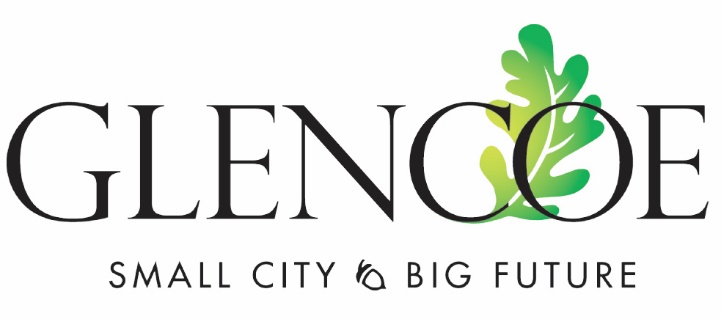 January 17, 2023 – 7:00pmCity Center BallroomAttendees:  Ryan Voss, Sue Olson, Cory Neid, Paul Lemke, Luz Duvall, Mark HueserCity Staff:  City Administrator Mark Larson, City Attorney Mark Ostlund, Public Works Director Mark Lemen, Deputy City Clerk Kelly Hayes, Police Chief Tony Padilla, Public Works Director Jamie VoigtOthers:  Rich Glennie, Katie Becker, Tara Becker, Jan Heins, Annette Zimmerman, Rich Streufert, Brad Karg, Michelle Peterson, Marco Arandia, Dave and Lori Fillbrandt, Lowell Anderson, Brian Baumann, Wendy & Scott Scheidt, Al RobeckPLEDGE OF ALLEGIANCE AND MOMENT OF SILENCEMayor Voss called to order the City Council meeting of January 17, 2023 at 7:00pm with all members present.“Mayor for a Day” Essay RecognitionThe League of MN Cities held an essay contest for 3rd and 4th grade students called “Mayor for a Day”.  Ten students from Glencoe Silver Lake Schools entered essays.  Mayor Voss handed out certificates along with Glencoe Bucks.  The students were: Marsadies Albrecht, Emilia Roskamp, Claire Doering, Liam Robinson, Brynn Magnuson, Kaden Strobel, Emma Fillbrant, Ella Baumann, Jolynn Becker, Sophia Arandia CONSENT AGENDAApprove Minutes of January 3, 2023 City Council MeetingMotion: Neid, seconded by Luz Duvall to approve the consent agenda.  All in favor, motion carried.PUBLIC COMMENT (agenda items only) - nonePUBLIC HEARINGS Public Hearing on 2023 Public Improvement Project – Brody Bratsch, SEHMayor Voss opened the public hearing at 7:06pm.  Justin Black from SEH presented the 2023 Public Improvement Project.  Resident Scott Scheidt questioned what the cost would be for his property.  The approximate cost to the Scheidt property is $15k.  Black is going to get back to Scheidt regarding a few other questions.Motion:  Neid, seconded by Lemke to close the public hearing at 7:38pm.  All in favor, motion carried.Resolution 2023-001 Ordering Improvement and Preparation of PlansMotion:  Lemke, seconded by Neid to approve Resolution 2023-001 Ordering Improvement and Preparation of Plans, with McLeod, Oak Leaf, Dogwood/Fir/Elm as alternatives. Vote 4 – 1 with Duvall against, motion carried.Supplemental Letter Agreement on 1-year or 5-year PlanMotion: Lemke, seconded by Neid to approve the Supplemental Letter Agreement with SEH for the 5-year plan.  All in favor, motion carried.BIDS AND QUOTES Presentation of General Engineering Contract – Justin Black, SEHMotion: Lemke, seconded by Olson to approve the Supplemental Letter Agreement for 2023.  All in favor, motion carried.REQUEST TO BE HEARDPolice Department Collective Bargaining Agreement (CBA)Motion:  Hueser, seconded by Olson to approve the Police Department Collective Bargaining Agreement.  All in favor, motion carried.City Center Fee Schedule – Assistant City Administrator Jon JerabekMotion:  Neid, seconded by Lemke to adopt the City Center Fee Schedule.  All in favor, motion carried.Appoint Bob Scheidt to the Planning Commission – City Administrator Mark LarsonMotion:  Olson, seconded by Duvall to appoint Bob Scheidt to the Planning Commission.  Vote 4 – 1 with Neid against.  Motion carried.ITEMS FOR DISCUSSION ROUTINE BUSINESSProject UpdatesNew water meters have arrived.  Door hangers and letters have been sent to property owners.  Please contact the water department to schedule installation.Police Department having issues with the roof.  The insurance company has been contacted and some things are covered and some things are not covered.Economic DevelopmentPublic InputReportsCity BillsMotion:  Lemke, seconded by Hueser to approve paying for the bills.  All in favor, motion carried.ADJOURNMENTMotion:  Neid, seconded by Olson to adjourn at 8:47pm.  All in favor, motion carried.___________________________________________		___________________________________________Ryan Voss, Mayor					Mark Larson, City Administrator